Предупреждение детского травматизма на объектах железнодорожного транспорта и правонарушений несовершеннолетних на транспорте
Памятка по безопасности на железной дороге и объектах железнодорожного транспорта 	Железная дорога - удобный и востребованный вид транспорта, которым пользуются миллионы людей каждый день. Железная дорога для всех, а для детей особенно - зона повышенной опасности, но именно она привлекает подростков для игр, прогулок и забав. Однако печальная статистика должна насторожить как несовершеннолетних, так и взрослых, напомнить им, что только от внимательности и соблюдения, строгих правил поведения зависит здоровье, а порой и жизнь. Большинство несчастных случаев приходится на время школьных каникул. Самой распространенной причиной травматизма на железной дороге является хождение по путям, переход их в неустановленных местах. В связи со сложившейся ситуацией с травматизмом несовершеннолетних на объектах железной дороги, в целях профилактики и предупреждения происшествий с участием несовершеннолетних находящихся вблизи железнодорожных путей напоминаем: Памятка по безопасному поведению на железной дороге и объектах железнодорожного транспорта1. Железнодорожные пути являются объектами повышенной опасности. Находясь на них, вы подвергаете свою жизнь риску. Никогда не переходите через железнодорожные пути в неустановленных местах, не оборудованных для этого местах, не перебегайте перед проходящим поездом. Помните, что поезд сразу остановить нельзя. 2. Для перехода через железнодорожные пути пользуйтесь переходными мостами, пешеходными настилами и переездами, обращайте внимание на указатели «Переход через пути», прислушивайтесь к подаваемым звуковым сигналам. 3. Не проходите по железнодорожному переезду при запрещающем сигнале светофора, переездной сигнализации независимо от положения и наличия шлагбаума. 4. Проезд на крышах и подножках вагонов, переходных площадках и в тамбурах вагонов, а также на грузовых поездах категорически запрещен. 5. Не выходите на междупутье сразу после проследования поезда, убедитесь в отсутствии поезда встречного направления. Не подлезайте под вагоны стоящего состава. Поезд в любой момент может тронуться. 6. В ожидании поезда, находясь на платформе, не устраивайте игр и других развлечений (фото, видеосъемка) с выходом на железнодорожный путь. 7. Во избежание поражения электрическим током не влезайте на крыши вагонов. В контактной сети высокое напряжение. Не поднимайтесь на опоры и специальные конструкции контактной сети, воздушных линий и искусственных сооружений, не прикасайтесь к токоведущему оборудованию под вагонами пассажирских и электропоездов. 8. При пользовании железнодорожным транспортом соблюдайте правила поведения на вокзалах, проезда в поездах. 9. Не подлезайте под пассажирские платформы и подвижной состав; не прыгайте с пассажирской платформы на пути. 10. Входите в вагон, и выходите из вагона при полной остановке поезда и только на сторону, имеющую посадочную платформу. 11. Находиться на объектах железнодорожного транспорта в состоянии алкогольного опьянения опасно для жизни. На железной дороге запрещено:1. Ходить по железнодорожным путям на станциях и перегонах. Не рискуйте своей жизнью! Железнодорожная колея – не место для прогулок! 2. Переходить, и перебегать через железнодорожные пути перед близко идущим поездом, если расстояние до него менее 400 метров. 3. Переходить через путь сразу же после прохода поезда одного направления, не убедившись в отсутствии следования поезда встречного направления. 4. На станциях и перегонах подлезать под вагоны и перелезать через автосцепки для прохода через путь. 5. Проходить вдоль, железнодорожного пути ближе 5 метров от крайнего рельса. 6. Проходить по железнодорожным мостам и тоннелям, не оборудованным дорожками для прохода пешеходов. 7. Стоять на подножках и переходных площадках, открывать двери вагонов на ходу поезда, задерживать открытие и закрытие автоматических дверей пригородных поездов. 8. Проезжать в поездах в нетрезвом состоянии. 9. Оставлять детей без присмотра на посадочных платформах и в вагонах. 10. Выходить из вагона на междупутье, и стоять там при проходе встречного поезда. 11. Прыгать с платформы на железнодорожные пути. 12. Устраивать на платформе различные подвижные игры. 13. Курить в вагонах (в том числе в тамбурах) пригородных поездов, в не установленных для курения местах в поездах местного и дальнего сообщения. 14. Бежать по платформе рядом с вагоном прибывающего или уходящего поезда, а также находиться ближе двух метров от края платформы во время прохождения поезда без остановки. 15. На железной дороге также запрещено наложение на рельсы посторонних предметов, закидывание поездов камнями и другие противоправные действия, так как они могут повлечь за собой гибель людей. Уважаемые взрослые!Соблюдайте сами и учите детей правилам безопасности на железнодорожном транспорте! Не оставляйте детей одних и не позволяйте им играть вблизи железнодорожных путей! Не проходите равнодушно мимо шалостей детей вблизи железнодорожной дороги. Любое постороннее вмешательство в деятельность железнодорожного транспорта незаконно, оно преследуется по закону, и влечет за собой уголовную и административную ответственность (за нарушения правил безопасности детьми ответственность несут их родители).
                                           Всего  11 «НЕ» могут предотвратить травматизм на железнодорожном транспорте: 1. НЕ ходить по железнодорожным путям! 2. НЕ перебегать железнодорожные пути перед приближающимся поездом (чтобы остановить поезд, идущий со скоростью 100-120 км/ч, требуется от 700 до 1000 метров тормозного пути!) 3. НЕ прыгать с платформ! 4. НЕ подлезать под платформу и подвижной состав! 5. НЕ играть вблизи железнодорожных путей! 6. НЕ кататься на кабинах и крышах электропоездов! 7. НЕ  оставлять на ж/д путях посторонние предметы (это может привести к катастрофам)! 8. НЕ бросать камни в движущийся электропоезд (это приводит к увечью или смерти пассажира, который может оказаться так же и вашим родственником, одноклассником, другом или близким человеком!). 9. НЕ переходить железнодорожные пути в неустановленных местах. 10. НЕ пользоваться вблизи железнодорожного полотна наушниками и не разговаривать по сотовому телефону (при этом можно не услышать сигнала машиниста электропоезда). 11. НЕ оставлять ребенка без присмотра на железнодорожных путях, платформах! 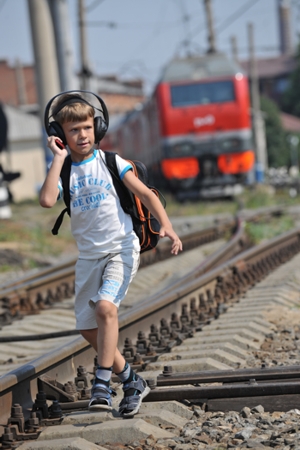 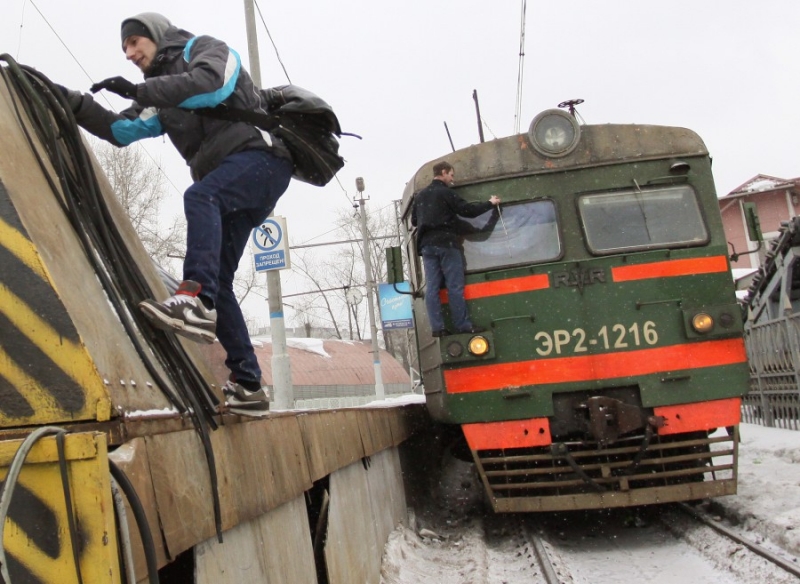 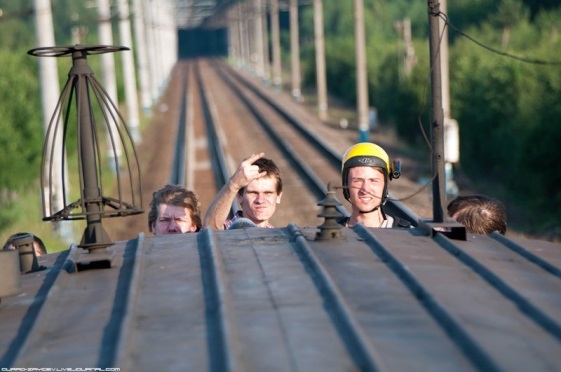 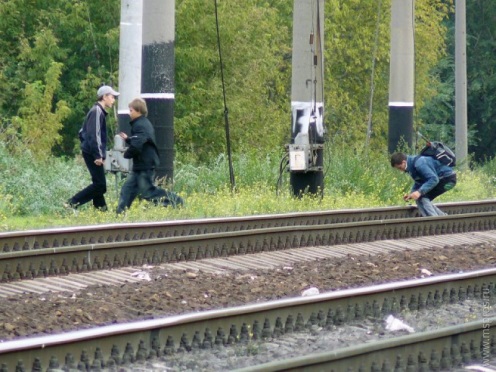 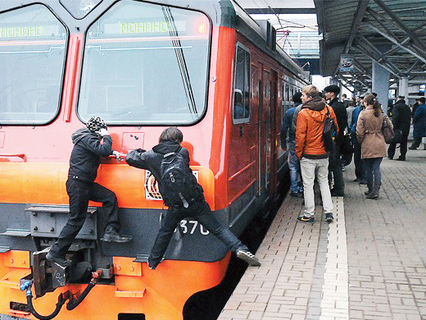 